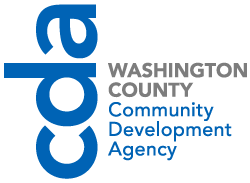 Washington County CDA LIHTC Application ChecklistDevelopment Name ______________________________________________________Address/City ____________________________________________________________Owner Name ____________________________________________________________See Procedural Manual Chapter 7 for submission requirements and descriptions of each submittal.   #CompleteNot ApplicableDescriptionPRE-APPLICATIONPRE-APPLICATIONPRE-APPLICATIONPRE-APPLICATION1.Notice of Intent to ApplyALL APPLICATIONSALL APPLICATIONSALL APPLICATIONSALL APPLICATIONS1.Multifamily Rental Housing Common Application Form (Workbook)        - Executed PDF & Excel electronic versions2.Self-Scoring Worksheet3.Threshold Evidence4.Smoke Free Buildings Plan and Policy5.Local HRA/PHA Notice and Agreement Form (HTC 11)6.Strategically Targeted Resources7.Status of Municipal Approvals8.Transit Oriented Development Map9.Community Priority Locations10.All Proposed Sources of Funds Including Federal, Local and Philanthropic Contributionsa.   Construction financingb.  Permanent financingc.  Secondary financingd.  Grants – letter from granting authoritye.  Letter of Intent or commitment for Syndication proceedsf.  Other sources of funds and contributionsg.  Regulatory cost avoidance or reduction11.Letter of Intent to Provide Project Based Rental Assistance 12.Letter of Intent to Produce a Cooperatively Developed Housing Plan13.Rent Assistance Payment Standards14.Evidence of Ending Homelessness – SMAC Letter of supportSupportive Housing materials, if apply15.Eventual Tenant Ownership16.Preservation of Federally Assisted Housing  Preservation Data TabHousing Assistance Payment (HAP) ContractRegulatory AgreementFiling documents of intent to opt outLoan documentsREAC or RD Inspection Report or other evidenceA map detailing the strategic locationAt least three market comparables;Narrative 17.Preservation of Existing Housing Tax Credits18.Stabilization19.Market Study20.Narrative-MN Housing Multifamily Rental Housing Questions21.Project Schedule (Form 104)22.Notification of Local Official Form (HTC 18) - CDA submit to City23.Market Qualification Form24.Fair Housing and Equal Employment Opportunity formsa.  Affirmative Fair Housing Marketing Planb. Equal Employment Opportunity Policy Statement25.Ten Year Rule Compliance26. Rent Roll27.Planning and Development28.Preliminary Architectural/Construction Requirements for Constructiona.	Site Plan b.	Building Plans c.	Typical dwelling unit plans d.	Building Elevations e.	Building Section f.	HTC Design Standards/Review Process Certification g.    Multifamily Intended Methods Worksheet29.Scope of Work Physical needs assessment (PNA) HTC Design Standards/Review Process Certification Multifamily Intended Methods Worksheet30.Relocation Plan31.Qualifications FormsQualifications of Developer – Form 203AQualifications of Architect – Form 206AQualifications of General Contractor – Form 209AQualifications of Management and Marketing Agent – Form 210AQualifications of Processing Agent – Form 205AQualifications of Attorney – Form 208AQualifications of Primary Service Provider – Form 215AQualifications of Rental Assistance Administrator – Form 216A32.Nonprofit Proof of Status33.Release of Information Authorization Form (HTC 17)  34.Appraisal35.Evidence of Site Control36.Legal Description of Land37.Location Map  38.Photographs39.Utility Allowance Schedule 40.Maintenance and Operating Expense Review and Underwriting Certification Form (HTC 29) 41.Other documents42.Application Fee:  Complete CDA Application Fee Remittance form TAX EXMEPT PROJECTS ONLYTAX EXMEPT PROJECTS ONLYTAX EXMEPT PROJECTS ONLYTAX EXMEPT PROJECTS ONLY1. Election of Applicable Percentage (HTC 2)2. Building Identification Number (BIN) Request Form (HTC 31)3. Evidence of State Allocation of Tax Exempt Bond Volume Cap4. Bond Preliminary Determination Letter5. Gross Rent Floor Election Form (HTC 26)